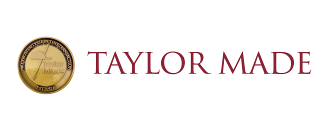 Date:Employee Counseling FormTO:	TYPE:		SUBJECT: (Details of Violation)(Consequences of Continued Behavior)Employee: __________________________________	Date:	_______________(Employee signature does not mean that employee agrees with the warning, only that the employee has seen and reviewed it with supervision.)Manager:____________________________________	Date:	_______________Human Resources:___________________________	Date:	_______________Employee Comments: